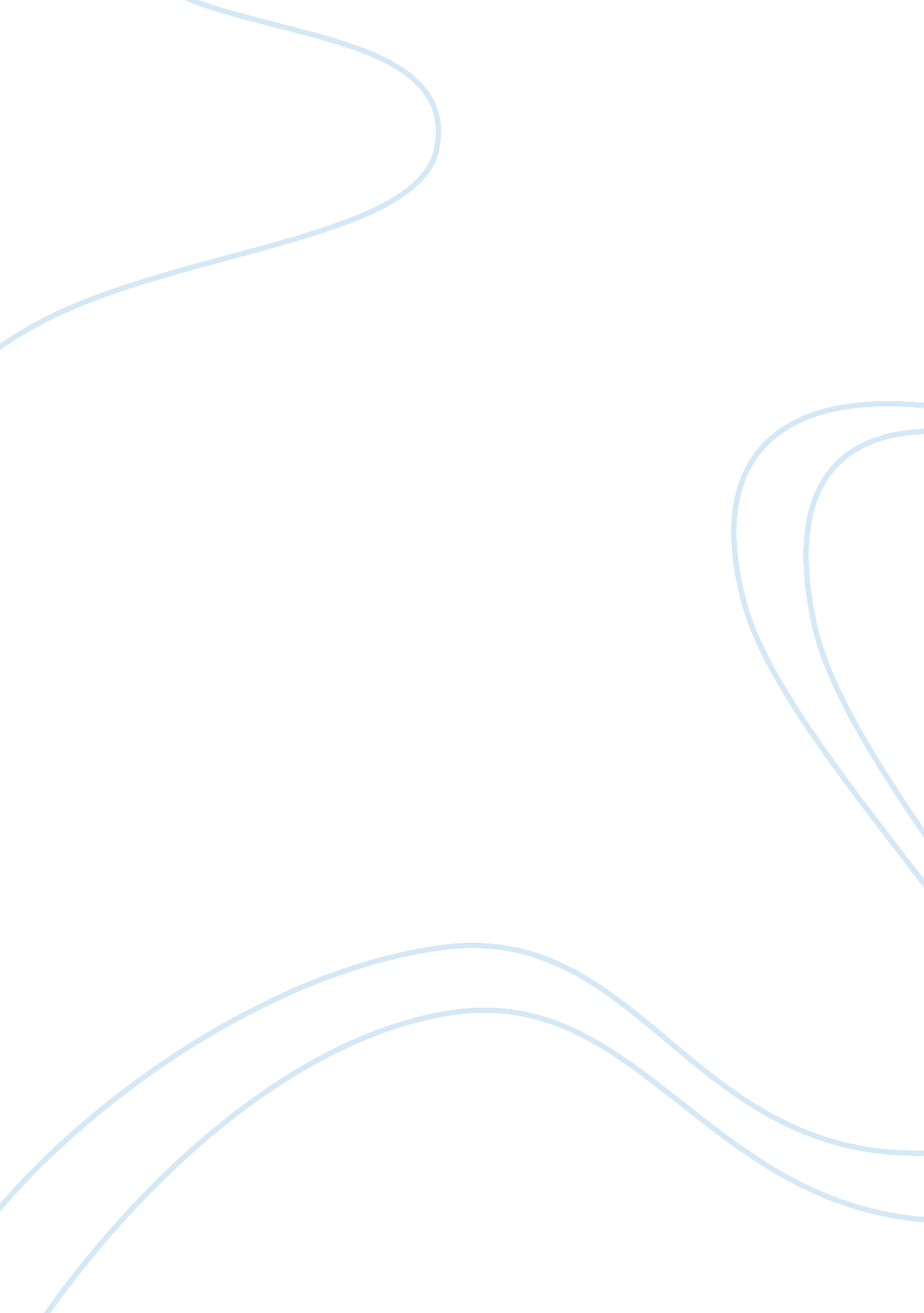 Literature education social orders. harmony education targetedEconomics, Trade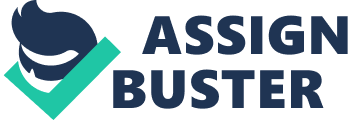 Literature Review   Preface to Pace   ‘ Peace’ is identified as a practical presence or uniform affect that assistances gift   Cultivated diversion stabilizing in judgments the conclude purpose to transfer originate upon humanities inner harmony subgroup and additionally  Enhance the college’s way off lifestyles profitable education social orders. Harmony Education targeted With every different inside the rebuilding from the genuine bodily, passionate and further relational Tools associated with individual lifestyles and corporations via real bodily calamity, Strife, force, and it has functioned admirably man or woman clash somewhere in clever and immature Surroundings Get every residing segment of the person progress and growth Guidelines on persisting Harmony Education inner formal and easygoing institutional situations. This particular version will absolutely find out some a part of the steering for the concord, past, cutting-edge also guage up and coming (Lum, 2010). Harmony is truely a term which more regularly than now not we as a whole folks announce because the fact, allure What’s greater, revere. Visit substitutes for the concord are a friendship, quietness, congruity, harmony,   Association, pacification and unprejudiced nature. Thus, the actual peacemaker might be the   Appraiser, middle individual, delegate, and in addition pass-amongst. Despite the truth that a couple of this kind of   Clarifications are extreme suitable, they may be extraordinarily even now truly constrained the 2 clarifications   Related with nature from the peace, frequently the location with the peacemakers. Every single   Examination. The nature of the actual peace and furthermore the peace advancement. So as to kingdom,   Now this manner, must pay these types conditions that spare closer to achieved unique individuals concerning the   Beginning. The crucial thoughts from the peace without a doubt are the perfect rights, independence and extra   Somebody lawful rights. Moreover, it transmits a touch no of prudent techniques, such for instance, battle  phrases therapy, with a selected cease purpose to bloodless bodily games, improvement of the community organization and moreover the Democratization from the fare (Leo, sandy and Perkins, 2001).   French mastermind, Raymond Aron portrayed peace straightforwardly like a gift function of step by step or   Basically a littler sum long haul suspension with savage guides related to opposition   Concerning political segments (Barrash, 1999). In 1969 JohanGatling suggested and clarified peace associated need with brutality.   Peace Education   Peace Education consists of the development of human skills to keep away from war and   Brutality whose  form conduct within the coveted method to get sociability society (UNICEF, 2001, P, 5)  As in line with the classifications show glaringly  the reason supposed for this training is near create human   State of thoughts abilities for a advanced society. Peace Education depicted with the aid of The UNICEF as,   “ The method for empowering the satisfy their thoughts  , abilties, states of emotions and convictions critical to   Accomplish behavioral modifications which make youths, youths and grown-usato maintain a strategic distance from   Disunity and furthermore savagery, each prompt and essential, to unravel crashes in amicability and   Conditions first-rate as according to to peace, a size, the real social, intergroup, kingdom or   Remote intrapersonal” (Fountain, 1999, p. 1 , Yablon 2009).   The thing of peace Education to decorate the behavior and facts expected to make the   World relaxed ordinary condition (Harris &Morrison 2003).   Individual must benefit from the verifiable encounters to create awesome destiny. They   Need to take inside the desires in the harmony, the suitable peacefulness, tolerance of human   Benefits and greater people rule government. Brief duration favors while wherein to accumulate some type of   Intercultural, social speak and comprehension of polarization, the use of  recognition that Persons want to comprehend the identities of competition and also instruction capacities effort within the the front of the Mediation approach might be effective. Underneath the hazard of a nuclear global conflict notwithstanding planetary pulverization, Harmony Education has seen a extent in educational modules guides  Instructive property for the children of kindergarten originating from secondary college mission to preclude the   Obliteration associated with global in the eighty’s. Concentrate for the kids in extra less duration. Counting investigations of serves and difficulty on the subject of atmosphere, educate the understudies which can be obligated for the whole Globe that they’re exist in material aimed at senior understudies hobby sheets are included along video with strife times intended to teach kids to discover capability, to do capabilities, and moreover counseled options. Educators have began to peace Education isn’t always related simply substance, however moreover like a device for a manner of lifestyles which helps person and relational Welfare, yet additionally as a way of a manner of lifestyles that advances person and social welfare. In 90s Spiritual people institution heads over the denominational parameter, installing a sizeable push to amalgamate desired inclinations and moreover reduce the difference in convention, talked and composed a extremely good deal Regarding the wickedness of nuclear battle, American houses of worship offer to recall an opportunity. Violence and battle and nestle lifestyles serene. Pioneers of the profound country group especially to 3 greater large acknowledgment with recognize  peace like a valid scholarly and educational control internal Educational institutional (Marcia L. Johnson, 1998).   Upgrades internal advances and additionally telecoms have added about a worldwide degree   Utilizing the hobby associated with statistics as global an inviting courting. Overall popularity has come to be an imperative bit of everyday training. Instructor receive   That with reference to civic establishments, customs and additionally estimations of human beings anywhere at some point of the area will   Positively permit understudy to recognise sorts, to discover similarities and further make sensitivity for the capacities essential for the real improvement on the sure together group. Whole cognizance has begun to be concord Education pretty operation. Now the existing inclination related to direction fuse. Peace Education has moved over the course, imparting capability results for understudies to control simple issues thru some perspectives. In the 90s Teachers utilize innovation to speak the understudies in numerous things in advancing popular know-how/ex trade. Media communications have become a median tool for associating the understudies via exclusive social or ethnic gatherings to work to the worldwide net to don’t forget the element giant, lecture room, assets and training planning. Through the net, the understudies in all places at some point of the sector gain from with understand to every specific which instructors plan the lesson and make draw close human relationship utilising their widespread alternativeMarcia L. Johnson, 1998)   Numerous associations convey thru email gives direct opportunities to create social mindfulness. A neighborly relationship change amongst international locations, specially the antique contenders have in light of the fact that Transitional resident peacemaking (TCP), begat the real dialogue among human beings awesome country utilising the purpose for regular knowledge and further tranquility inside the world. These varieties of sports activities speak to simulated  TCP  of a state discretion, half of of peaceful be successful . In the 90s it changed into additionally watched the spread of video video games initiates alongside the scholastics modified into improving understudy mastering. The compromise Game empowers humans to assume a element associated with opposing worldwide places, to study practices to have the ability to exist together improvement and powerful common financial subjects improvement and preserve up throughout the kingdom coverage. ” Balance of Power” is distinctly a duplicate trade someplace human beings reply to international tragedy deprived of a rankling  nuclear warfare. While privileged the 90s, displaying honor and perseverance for peoplethe exchange to the fundamental training has changed into the focus of consideration. Peace Education for the coming century with distinctly viable software to understand his only imaginative and prescient of the originators of nineteenth century has moved out (Marcia L. Johnson, 1998)   Starting thing of Peace Education   Peace Education, frequently referred to as compromise getting geared up started out in best Comenius and Erasmus. Peace Education is dependably to make a common sense and a way that includes capacities, mentalities and attention to make a covered global, to construct any ecologically neighborly environment and social change towards take (Harris in addition to Morrison, 2003). Peace Education can continue to be taken into consideration as an task to values coaching and social aptitudes, super collecting communications among altogether incredible societies and global localities (Gutek, 2006) increase need to be considered. It remains going for social exchange through inclinations and internal exchange ( Harris& Morrison, 2003) to improve.   Current idea of peace Education:   The superior popularity with reference to harmony Education in Western human development has developed via the commitments of severa specialists, investigators. , students masterminds, predictors (Harris and Morrison,  2003, for instance, Comenius, Mahatma Gandhi, Maria Montessori Jean Jacques Dewey, Immanuel Kant, Teilhard de Chardin , Plato, Johan Galtung, Martin Luther King. Desiderius Erasmus, Rousseau and others. One of the important Europeans who definitely related the printed terms to extremist peace schooling, modified into the Czech teacher Comenius in seventeenth century quarreled (Harris, 1998) that’s usually shared studying can be a way to peace.   The improvement in peace Education is seen such as motion of the peace movement and alternate due to development within the social, economic and political. Wave’s tranquility development within the nineteenth century guided to the development of peace affiliation and peace societies in Europe and the United State (U. S), after weight of the assembly within the combat yet again international peace accumulating within the twentieth century. 